Publicado en Pozuelo de Alarcón el 16/12/2021 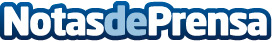 ¿Cuándo un premio de la lotería puede convertirse en un problema? Legálitas lo explica¿Se debe compartir el premio con el cónyuge? ¿Y si se está en proceso de divorcio? ¿Encontrarse un décimo y que resulte premiado? Desde el punto de vista fiscal, no es lo mismo compartir con un grupo de amigos a que estos sean familiares. Tributar por el Impuesto sobre Sucesiones y Donaciones representará un "regalo envenenado"Datos de contacto:David Jiménez - Director de Comunicación Legálitas91 771 26 16Nota de prensa publicada en: https://www.notasdeprensa.es/cuando-un-premio-de-la-loteria-puede Categorias: Nacional Derecho Finanzas Sociedad Madrid Premios http://www.notasdeprensa.es